                                                                        ПРОЕКТ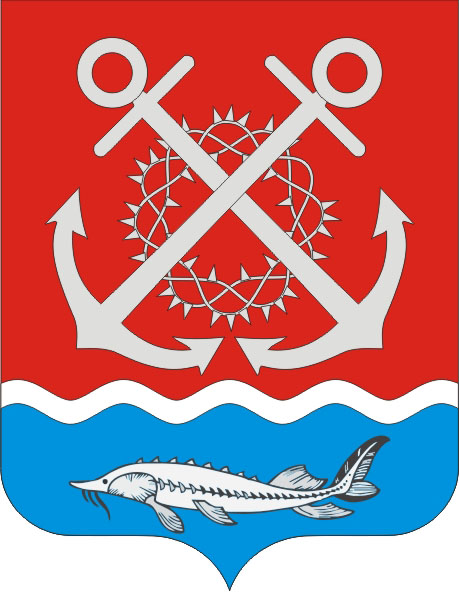 РОССИЙСКАЯ ФЕДЕРАЦИЯРОСТОВСКАЯ ОБЛАСТЬНЕКЛИНОВСКИЙ РАЙОНМУНИЦИПАЛЬНОЕ ОБРАЗОВАНИЕ«ПОЛЯКОВСКОЕ СЕЛЬСКОЕ ПОСЕЛЕНИЕ»АДМИНИСТРАЦИЯ ПОЛЯКОВСКОГО СЕЛЬСКОГО ПОСЕЛЕНИЯПОСТАНОВЛЕНИЕх. Красный Десант____________2023г.									№О внесении изменений в постановление Администрации Поляковского сельского поселения от 12.10.2018г. №106 «Об утверждении муниципальной программы Поляковского сельского поселения «Обеспечение качественными коммунальными услугами населения и повышение уровня благоустройства территории Поляковского  сельского поселения»В целях приведения финансовых ресурсов, необходимых для реализации муниципальной программы, в соответствие с объемами бюджетных ассигнований, предусмотренных решением Собрания депутатов Поляковского сельского поселения от 02.06.2023 №66 «О внесении изменений в решение Собрания депутатов Поляковского сельского поселения от 21.12.2022 №47 «О бюджете Поляковского сельского поселения Неклиновского района на 2023 год и на плановый период 2024 и 2025 годов», в соответствии с постановлением Администрации Поляковского сельского поселения от 23.03.2018 № 32 «Об утверждении Порядка разработки, реализации и оценки эффективности муниципальных программ Поляковского сельского поселения», руководствуясь статьей 30 Устава муниципального образования «Поляковское сельское поселение», Администрация Поляковского сельского поселения постановляет:Внести в приложение к постановлению Администрации Поляковского сельского поселения от 12.10.2018г. №106 «Об утверждении муниципальной программы Поляковского сельского поселения «Обеспечение качественными коммунальными услугами населения и повышение уровня благоустройства территории Поляковского  сельского поселения» изменения, согласно приложению к настоящему постановлению.Настоящее постановление вступает в силу со дня его официального опубликования (обнародования) и размещению на официальном сайте Поляковского сельского поселения.Контроль за выполнением постановления возложить на ведущего специалиста Администрации Поляковского сельского поселения Сасину Н.И.    Глава АдминистрацииПоляковского сельского поселения			                         А.Н. ГалицкийПриложение № 1к постановлению Администрации Поляковского сельского поселенияот  __________2023 № 1. Таблицу №6 изложить в следующей редакции:                                                                                                                                                   Таблица №6РАСХОДЫ бюджета Поляковского сельского поселения на реализацию муниципальной программы Поляковского сельского поселения «Обеспечение качественными коммунальными услугами населения и повышение уровня благоустройства территории Поляковского сельского поселения» с 2019 по 2030 годы Номер и наименование 
подпрограммы, основного мероприятия подпрограммы,мероприятия ведомственной целевой программыОтветственныйисполнитель,соисполнители, участникиКод бюджетной   
классификации расходовКод бюджетной   
классификации расходовКод бюджетной   
классификации расходовКод бюджетной   
классификации расходовОбъем расходов всего
(тыс. рублей)в том числе по годам реализациимуниципальной программы в том числе по годам реализациимуниципальной программы в том числе по годам реализациимуниципальной программы в том числе по годам реализациимуниципальной программы в том числе по годам реализациимуниципальной программы в том числе по годам реализациимуниципальной программы в том числе по годам реализациимуниципальной программы в том числе по годам реализациимуниципальной программы в том числе по годам реализациимуниципальной программы в том числе по годам реализациимуниципальной программы в том числе по годам реализациимуниципальной программы в том числе по годам реализациимуниципальной программы Номер и наименование 
подпрограммы, основного мероприятия подпрограммы,мероприятия ведомственной целевой программыОтветственныйисполнитель,соисполнители, участникиГРБСРзПрЦСРВРОбъем расходов всего
(тыс. рублей)2019 год2020 год2021 год2022 год2023 год2024 год2025 год2026 год2027 год2028 год2029 год2030 год12345678910111213141516171819Муниципальная программа «Обеспечение качественными коммунальными услугами населения и повышение уровня благоустройства территории Поляковского сельского поселения»всего, в том числе:010000000045883,75 780,13853,82281,02482,63297,63126,72804,34 451,54 451,54 451,54 451,54 451,5Муниципальная программа «Обеспечение качественными коммунальными услугами населения и повышение уровня благоустройства территории Поляковского сельского поселения»Администрация Поляковского сельского поселения9510502010000000045883,75 780,13853,82281,02482,63297,63126,72804,34 451,54 451,54 451,54 451,54 451,5Подпрограмма 1 «Создание условий для обеспечения качественными услугами населения Поляковского сельского поселения»Администрация Поляковского сельского поселения95105020110000000976,7200,0100,00,00,0320,0356,7------Основное мероприятие 1.1. Подготовка документации для строительства инженерной инфраструктуры для многодетных семейАдминистрация Поляковского сельского поселения95105020110099990240976,7200,0100,00,00,0320,0356,7------Подпрограмма 2 « Повышение уровня благоустройства   территории  Поляковского сельского поселения »Администрация Поляковского сельского поселения951012000000044 907,05 580,13753,82281,02482,62977,62770,02804,34451,54451,54451,54451,54451,5Основное мероприятие 2.1. Мероприятия по озеленению территории поселения, воспроизводство многолетних насаждений,расположенных в границах Поляковского сельского поселенияАдминистрацияПоляковского сельского поселения951050301200201002401228,0150,00,00,00,025,026,027,0200,0200,0200,0200,0200,0Основное мероприятие 2.2. Мероприятия по организации освещения улиц в населенных пунктах сельского поселенияАдминистрация Поляковского сельского поселения9510503012002011024034839,03381,81713,62104,02196,42592,62237,52355,53651,53651,53651,53651,53651,5Основное мероприятие 2.3. Организация прочих работ по благоустройствуАдминистрацияПоляковского сельского поселения951050301200201202404168,7218,32040,281,086,257,3,0142,543,2300,0300,0300,0300,0300,0Основное мероприятие 2.4. Мероприятия по содержанию мест захоронения в сельском поселенииАдминистрацияПоляковского сельского поселения951050301200202002404668,61830,00,096,0200,0300,0364,0378,6300,0300,0300,0300,0300,0Основное мероприятие 2.5. Организация прочих работ по благоустройствуАдминистрацияПоляковского сельского поселения951050301200201208502,70,00,00,00,02,70,00,00,00,00,00,00,0